Goal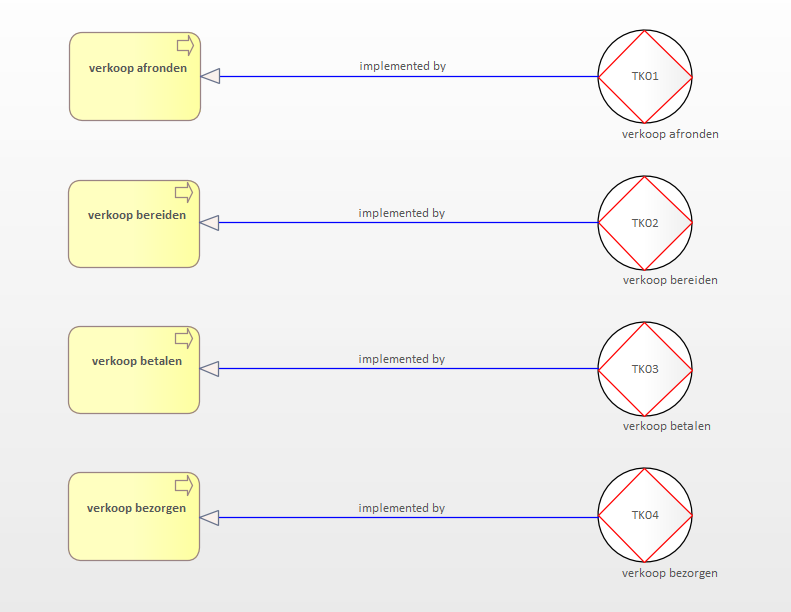 I like to show the relationships in this diagram in a Matrix Report.Insert Matrix Report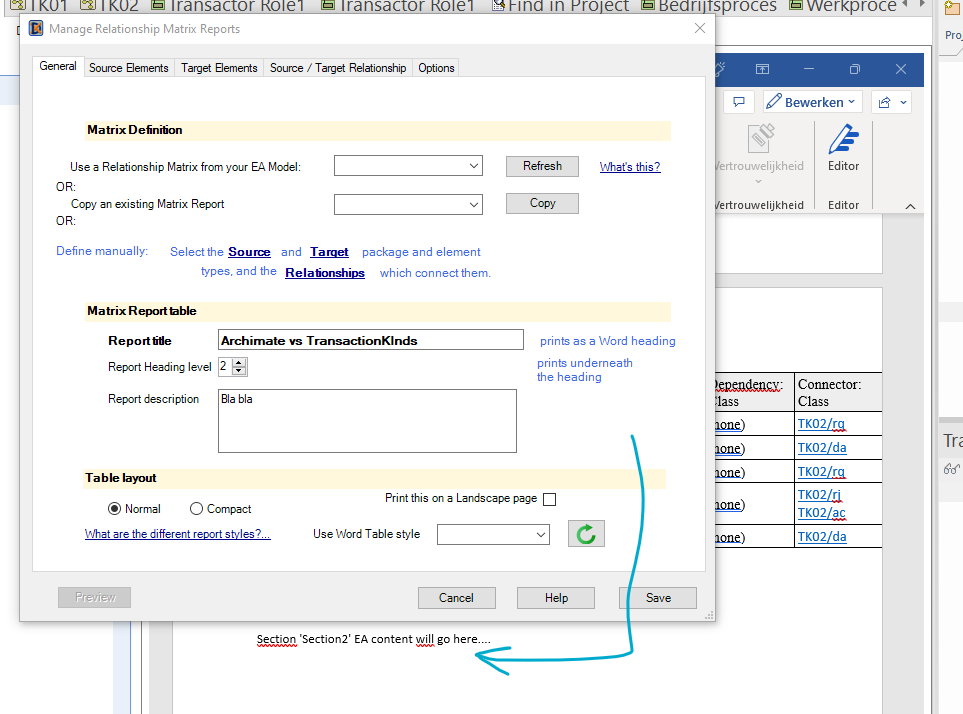 Set Source: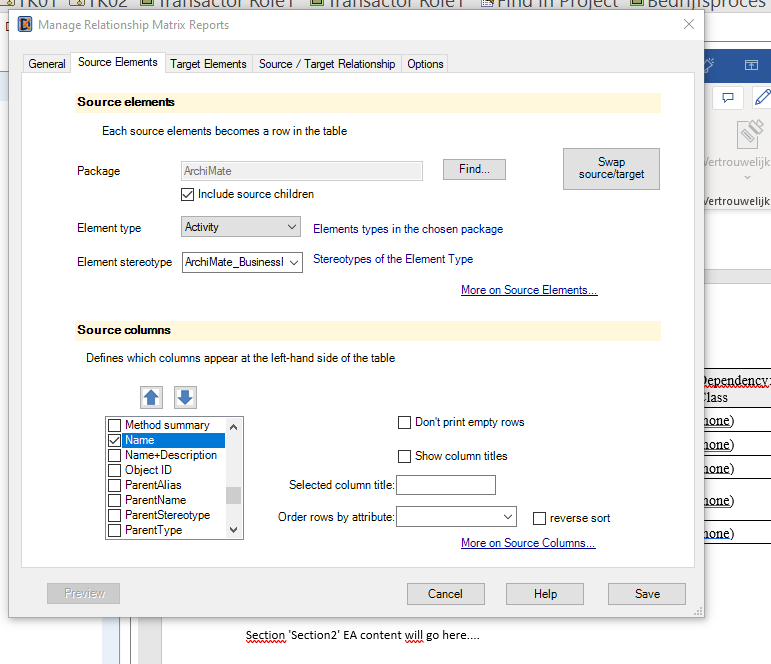 This seems to work as expected….Set Target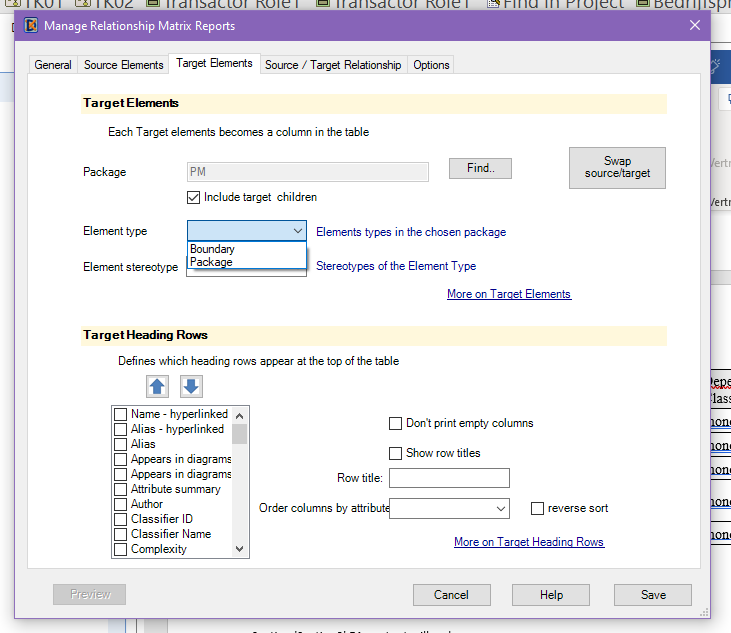 This element type selection looks a bit too narrow…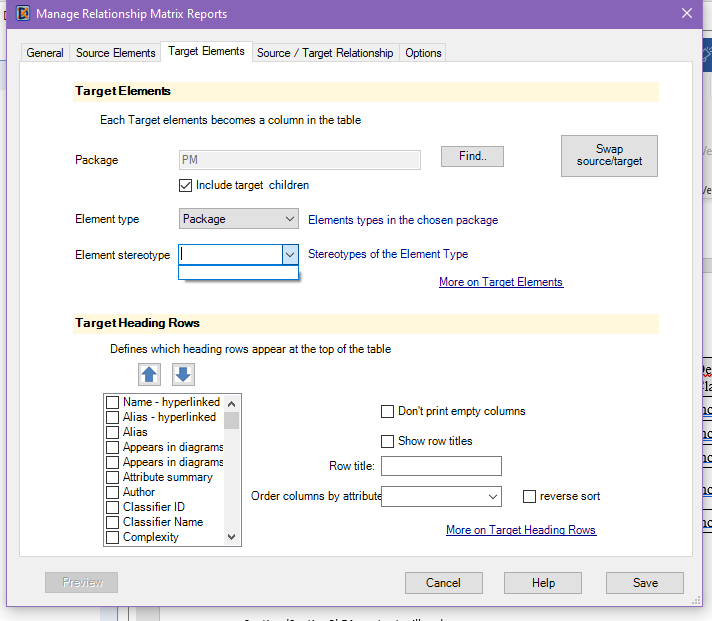 So it does not show Element Stereotype.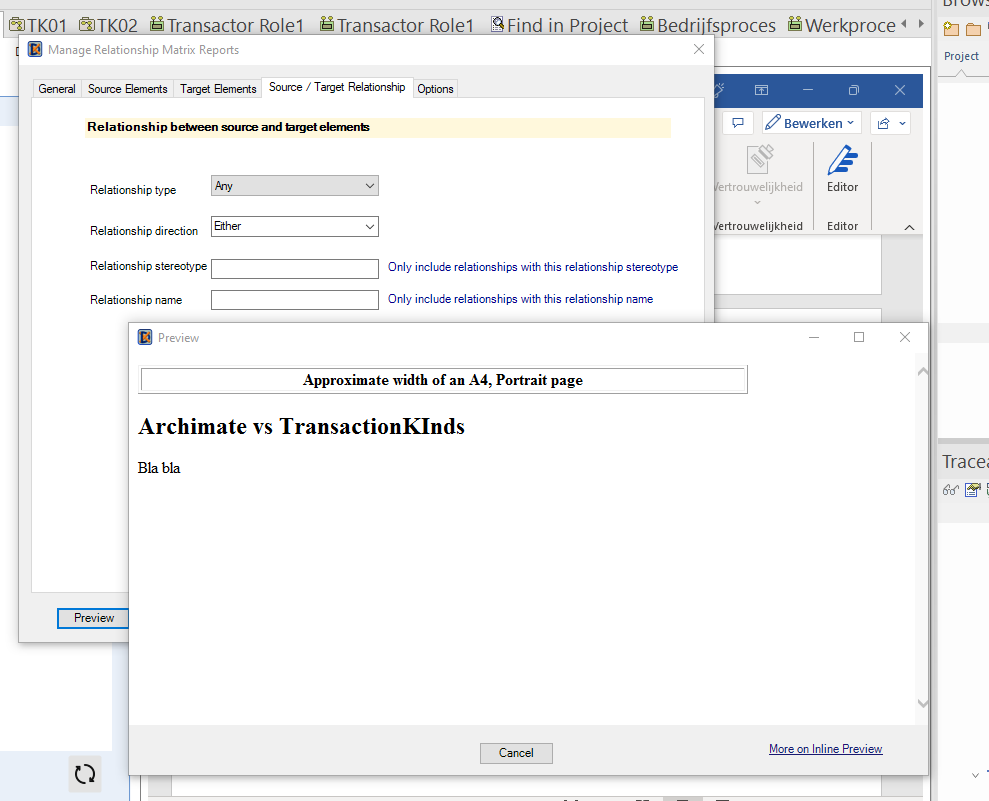 When I go one level deeper…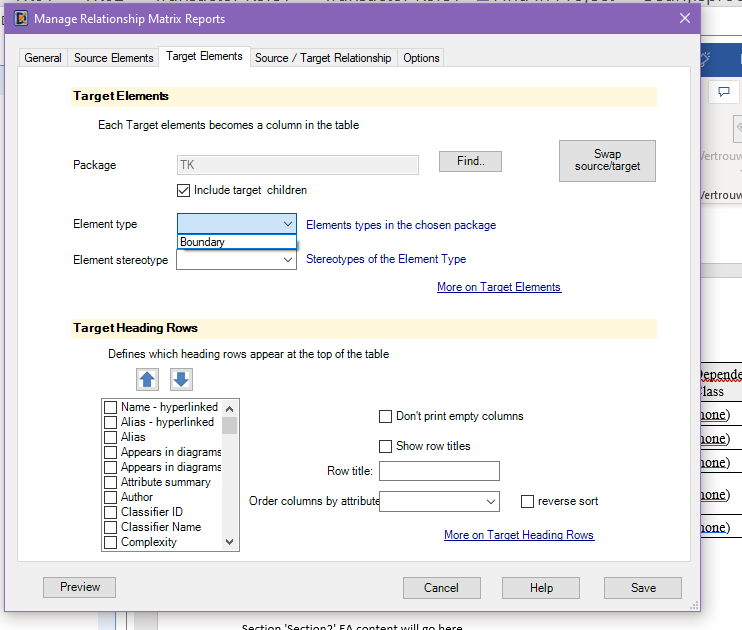 Then I still like to Save this, though it is not complete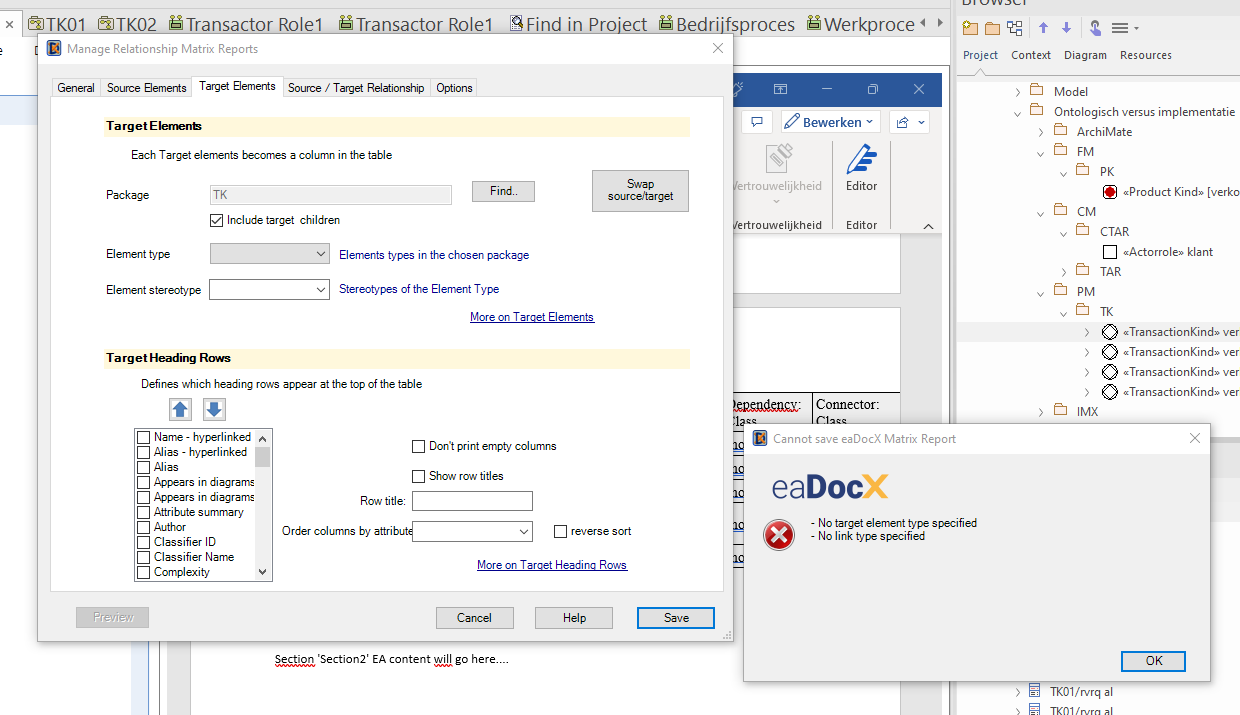 But the section is not created. Which might be okay. I cannot reopen this faulty Matrix Report.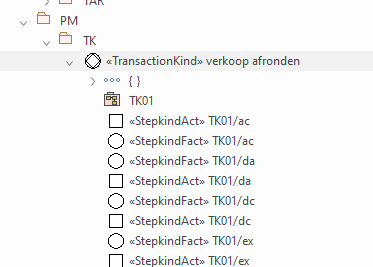 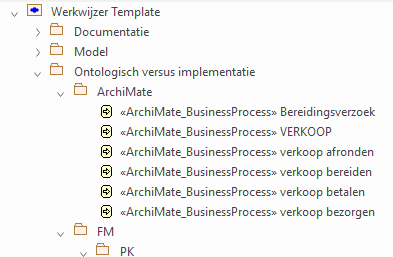 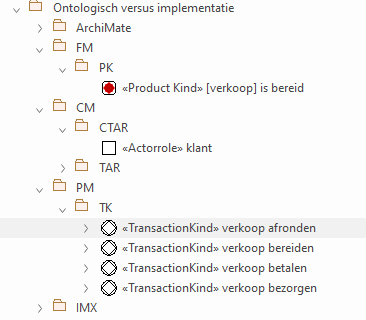 